26 апреля в рамках исполнения регионального проекта «Культурная среда», состоялся совместный выезд сотрудников администрации города, начальника отдела культуры Администрации городского округа Спасск-Дальний Тимошенко А.Ю., директора МБО ДО ДШИ - Евтушенко Н.В.  и координаторов общественных наблюдателей – Василега Григория Валерьевича и Сонникова Михаила Валерьевича, с целью проверки соблюдения подрядчиком хода и качества выполнения работ по благоустройству объекта МБУ ДО «Детская школа искусств» (адрес объекта: г.Спасск-Дальний, пер. Мухинский,3) Работы активно ведутся с 1 апреля 2021 г.  Срок выполнения работ до 1 октября 2021 г. В рамках реализации данного проекта планируется произвести следующие виды ремонтных работ:ремонт и замена пола (демонтаж существующего покрытия пола);демонтаж и замена оконных коробок (установка пластиковых окон);демонтаж и замена дверных коробок (установка противопожарных дверей);работы по реконструкции зданий и сооружений (усиление и замена существующих конструкций, разборка и возведение отдельных конструктивных элементов);отделка существующих кирпичных стен лестничных клеток и закладываемых проемов;монтажные работы на фасаде;теплоизоляционные работы и т.д.	Стоимость всех работ составит 13 млн.960 тыс. рублей.	На данный момент идет замена полов в учебных классах, дверей и окон. Также планируется реставрация цоколя здания и пред школьной площадки.
	Михаил Сонников прокомментировал - «Очень радует тот факт, что в ходе демонтажа старых полов было выявлено, что старое отопление замуровано и в дальнейшем его эксплуатация была невозможна. Пересмотрели сметную документацию и добавили ремонт системы отопления».Общественные наблюдатели продолжат контроль за данным проектом в течение всего периода его реализации.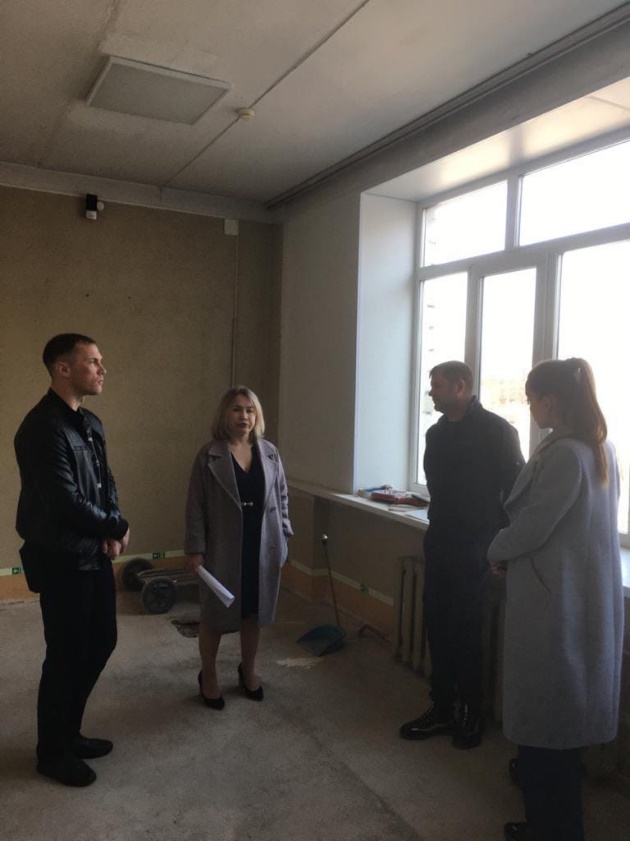 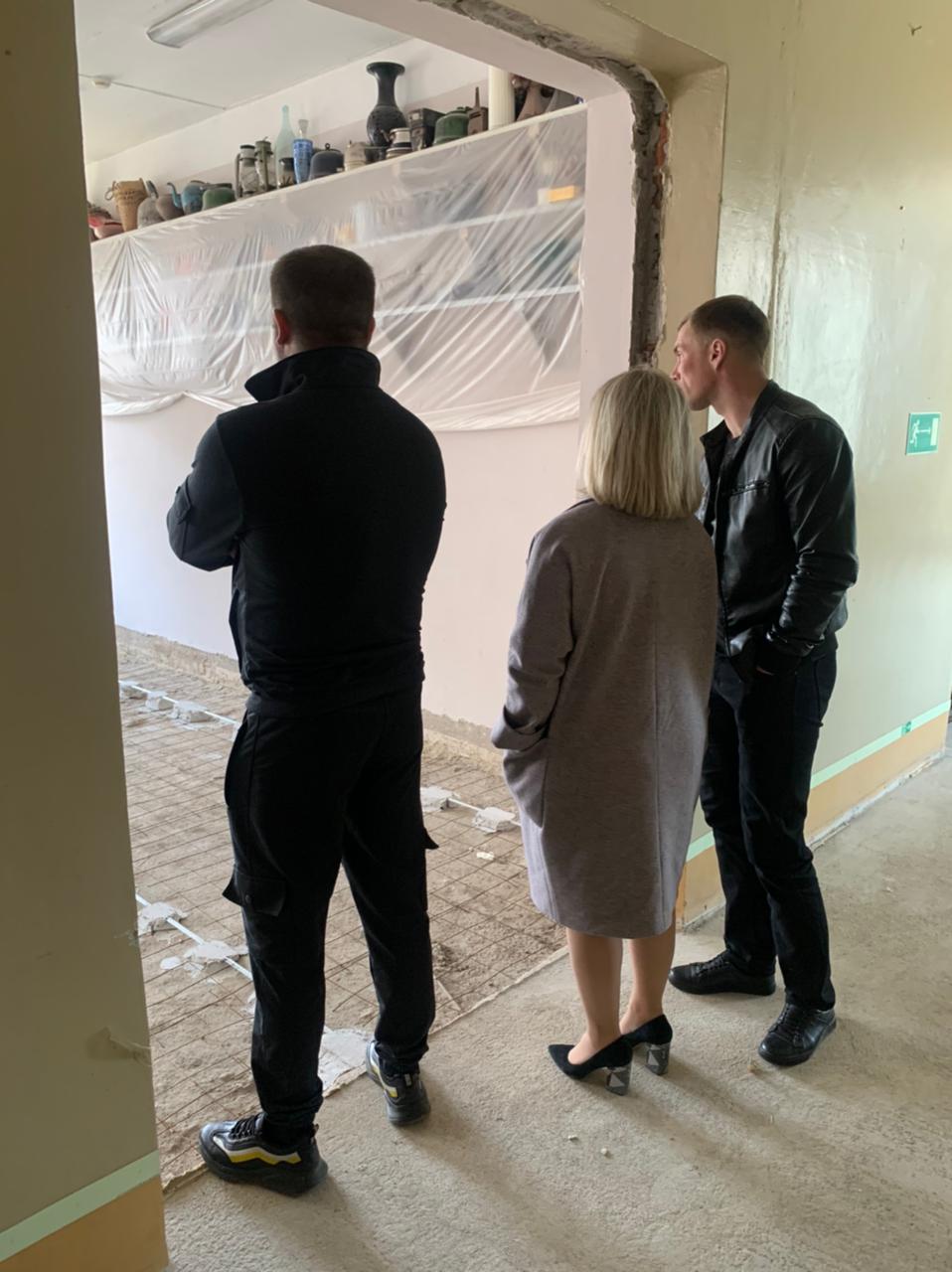 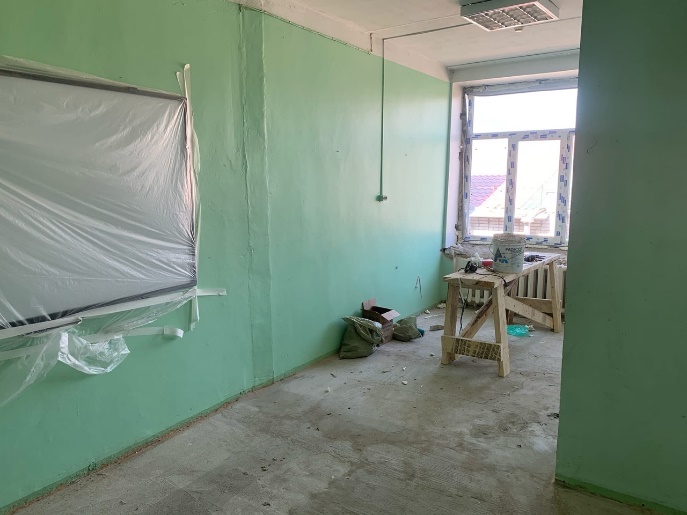 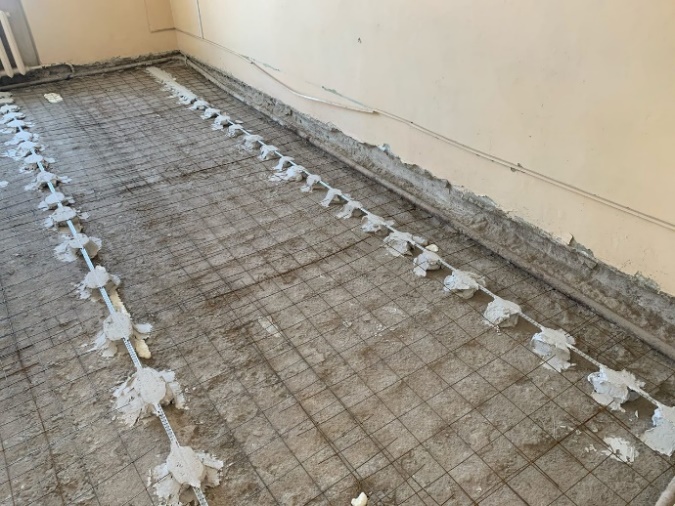 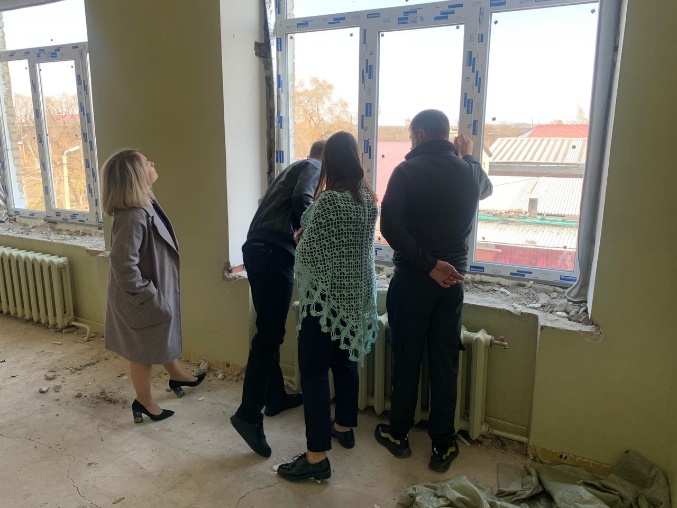 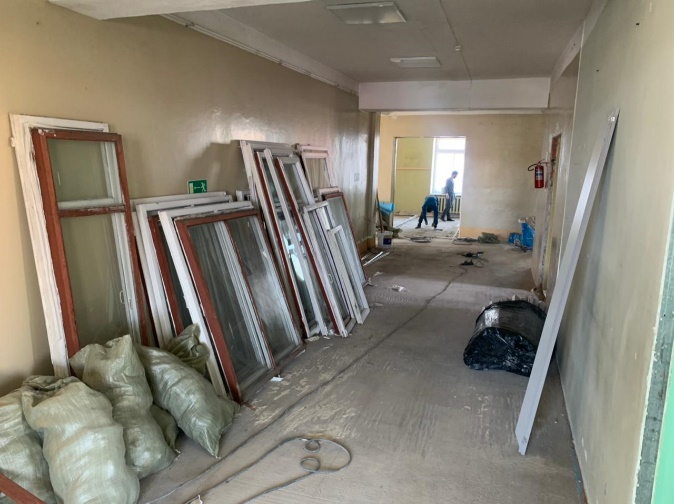 